+37525 910-61-31 - трансферы и маршрутки 

Для бронирования телефону или текстовых сообщений нужно указать: 

-Дату и время прибытия в Минск (или желаемую дату для отправления) 

-Номер телефона для связи 

-Название санатория или остановку в который(ую) следуете 

-Количество пассажиров 

-Ф.И.О. 

Получаем ответ от оператора что «МЕСТО ЗАБРОНИРОВАНО» 
(Место посадки , номер автобуса, телефон водителя , время и дата отправления) 

Занимаем место в автобусе за 5-10 минут до отправления. 

Трансферные групповые перевозки по маршруту Минск-Нарочь по цене автобуса. 

Минск Железнодорожный Вокзал, привокзальная площадь, стоянка напротив «МТБанк» 

Затем маршрутка следует в сторону озера Нарочь с заездом в следующие санатории: 

Минск-Детский центр «Зубренок» 

Минск-Санаторий «Чайка» 

Минск-Санаторий «Журавушка» 

Минск-Республиканский детский центр медицинской реабилитации 

Минск-Санаторий «Спутник» 

Минск-Санаторий «Нарочанка» 

Минск-Санаторий «Приозерный» 

Минск-Санаторий «Нарочь» Минск-Санаторий «Белая Русь» Минск-Санаторий «Нарочанский берег» 
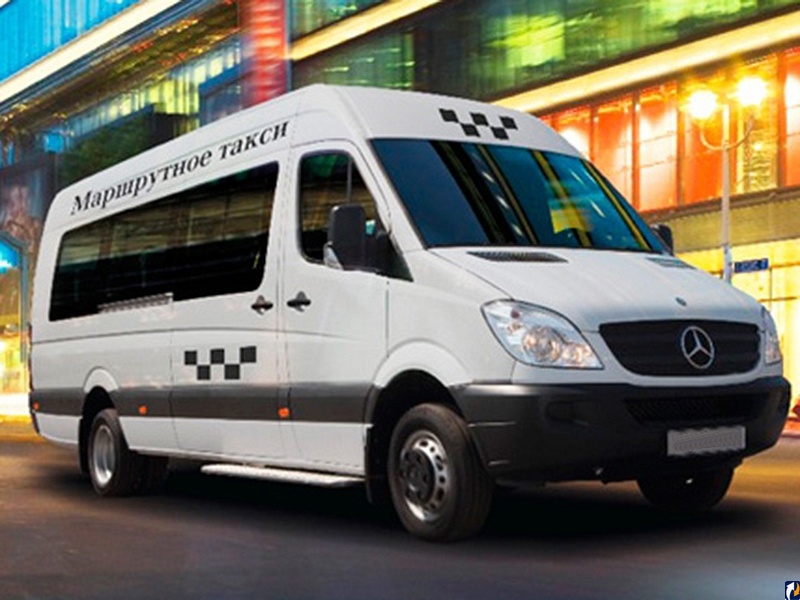 